Next Meeting:  September 7th, 2023Be sure to follow MCHHS on Facebook (@MarionCountyHealth)  and Twitter (@MarionCo_Health)  to see what we're up to!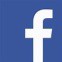 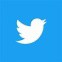 LADPC: Local Alcohol and Drug Planning Committee 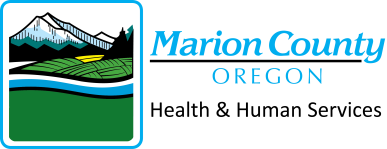 June 1st, 2023Time: 8:00-9:30 AMVirtual: Microsoft Teams (link below)In-Person: 2045 Silverton Rd NE, Suite A, Salem, OR 97383 in the Inspirations Conference Room Recorder: Sara TaylorLADPC: Local Alcohol and Drug Planning Committee June 1st, 2023Time: 8:00-9:30 AMVirtual: Microsoft Teams (link below)In-Person: 2045 Silverton Rd NE, Suite A, Salem, OR 97383 in the Inspirations Conference Room Recorder: Sara TaylorLADPC: Local Alcohol and Drug Planning Committee June 1st, 2023Time: 8:00-9:30 AMVirtual: Microsoft Teams (link below)In-Person: 2045 Silverton Rd NE, Suite A, Salem, OR 97383 in the Inspirations Conference Room Recorder: Sara TaylorMembers:  Cleo Freauf        Carlos Texidor Maldonado         Josh Lair        Eric Rasor             Cari Fiske-Sessums  Staff: Carol Heard        Ryan Matthews      Teri Morgan      Diana Dickey       Sara Taylor (R) Guests:  Jill Dale         Carl Lund      Dawn Meyers      Dyan Bradley       Karissa Shephard      Jackie FollisMembers:  Cleo Freauf        Carlos Texidor Maldonado         Josh Lair        Eric Rasor             Cari Fiske-Sessums  Staff: Carol Heard        Ryan Matthews      Teri Morgan      Diana Dickey       Sara Taylor (R) Guests:  Jill Dale         Carl Lund      Dawn Meyers      Dyan Bradley       Karissa Shephard      Jackie FollisMembers:  Cleo Freauf        Carlos Texidor Maldonado         Josh Lair        Eric Rasor             Cari Fiske-Sessums  Staff: Carol Heard        Ryan Matthews      Teri Morgan      Diana Dickey       Sara Taylor (R) Guests:  Jill Dale         Carl Lund      Dawn Meyers      Dyan Bradley       Karissa Shephard      Jackie FollisTimeAgenda Item DescriptionMicrosoft Teams meeting Join on your computer or mobile app Click here to join the meeting Meeting ID: 220 933 481 571 
Passcode: xiMjCn Download Teams | Join on the webLearn More | Meeting options If you are having technical difficulties, please contact Sara Taylor at Staylor@co.marion.or.us8:00-8:05Call to order and IntroductionsReview & approve previous minutes from 5.4.238:05-8:25Overview of recent conferences - Josh8:25-8:45Program Updates - Carol8:45-9:15The future of LADPC (potential projects, future vision) - Committee9:15-9:30Member Updates9:30Adjourn